History - Crime and PunishmentHistory - Crime and PunishmentHistory - Crime and PunishmentHistory - Crime and PunishmentHistory - Crime and Punishment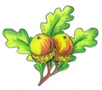 Year 5Summer term Discussion map 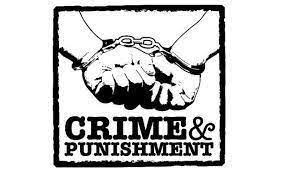 Here are some questions and vocabulary that we hope your child will be able to answer by the end of our work in school this term. You can also use them as discussion points to find out more about what they have been learning in school. 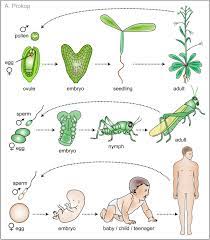 Geography – mappingGeography – mappingGeography – mappingGeography – mappingFactsWhat is a crime and how have crimes changed since the Roman times?What is a crime and how have crimes changed since the Roman times?What is a crime and how have crimes changed since the Roman times?What is a crime and how have crimes changed since the Roman times?Year 5Summer term Discussion map Here are some questions and vocabulary that we hope your child will be able to answer by the end of our work in school this term. You can also use them as discussion points to find out more about what they have been learning in school. FactsWhy do maps have symbols on them?   Which map symbols can you recognise?Why do maps have symbols on them?   Which map symbols can you recognise?Why do maps have symbols on them?   Which map symbols can you recognise?FactsHow have criminals been punished in the past? How have criminals been punished in the past? How have criminals been punished in the past? How have criminals been punished in the past? Year 5Summer term Discussion map Here are some questions and vocabulary that we hope your child will be able to answer by the end of our work in school this term. You can also use them as discussion points to find out more about what they have been learning in school. FactsCould you find a location using four-figure co-ordinates?Could you find a location using four-figure co-ordinates?Could you find a location using four-figure co-ordinates?FactsCan you compare modern crime prevention/ detection methods to those from the past?Can you compare modern crime prevention/ detection methods to those from the past?Can you compare modern crime prevention/ detection methods to those from the past?Can you compare modern crime prevention/ detection methods to those from the past?Year 5Summer term Discussion map Here are some questions and vocabulary that we hope your child will be able to answer by the end of our work in school this term. You can also use them as discussion points to find out more about what they have been learning in school. FactsHow many UK counties and cities can you locate?How many UK counties and cities can you locate?How many UK counties and cities can you locate?Vocabpeelersdeterrentexecutionhighwaymanhumiliationjudgejuryvictimtreasontrialjudgejuryvictimtreasontrialthe racktreadwheelducking stoolordeal punishmentfingerprintsYear 5Summer term Discussion map Here are some questions and vocabulary that we hope your child will be able to answer by the end of our work in school this term. You can also use them as discussion points to find out more about what they have been learning in school. VocabcompassOrdnance Survey mapkeyco-ordinatescompassOrdnance Survey mapkeyco-ordinateshuman featuresphysical featuresNWgrid referenceScience – Living Things & Their Habitats / Animals including HumansScience – Living Things & Their Habitats / Animals including HumansScience – Living Things & Their Habitats / Animals including HumansScience – Living Things & Their Habitats / Animals including HumansScience – Living Things & Their Habitats / Animals including HumansYear 5Summer term Discussion map Here are some questions and vocabulary that we hope your child will be able to answer by the end of our work in school this term. You can also use them as discussion points to find out more about what they have been learning in school. DT – AlarmsDT – AlarmsDT – AlarmsDT – AlarmsFactsWhy do all living organisms, including plants, reproduce?Why do all living organisms, including plants, reproduce?Why do all living organisms, including plants, reproduce?Why do all living organisms, including plants, reproduce?Year 5Summer term Discussion map Here are some questions and vocabulary that we hope your child will be able to answer by the end of our work in school this term. You can also use them as discussion points to find out more about what they have been learning in school. SkillsCan you build a simple circuit to protect an object from an intruder?Can you build a simple circuit to protect an object from an intruder?Can you build a simple circuit to protect an object from an intruder?FactsCan you describe the process of reproduction in mammals?Can you describe the process of reproduction in mammals?Can you describe the process of reproduction in mammals?Can you describe the process of reproduction in mammals?Year 5Summer term Discussion map Here are some questions and vocabulary that we hope your child will be able to answer by the end of our work in school this term. You can also use them as discussion points to find out more about what they have been learning in school. SkillsCan you make a prototype of your design?Can you make a prototype of your design?Can you make a prototype of your design?FactsWhat are the 6 different stages of human development?What are the 6 different stages of human development?What are the 6 different stages of human development?What are the 6 different stages of human development?Year 5Summer term Discussion map Here are some questions and vocabulary that we hope your child will be able to answer by the end of our work in school this term. You can also use them as discussion points to find out more about what they have been learning in school. SkillsHow can we make the joints more reliable?How can we make the joints more reliable?How can we make the joints more reliable?Vocablife cyclesexual reproductionasexual reproductionmammallife cyclesexual reproductionasexual reproductionmammalfertilisegestationmetamorphosispollinationfertilisegestationmetamorphosispollinationYear 5Summer term Discussion map Here are some questions and vocabulary that we hope your child will be able to answer by the end of our work in school this term. You can also use them as discussion points to find out more about what they have been learning in school. Vocabprototypecircuitswitchsensorinputoutputalarmsolderinputoutputalarmsolder